25 сентября 2023  года  в КГУ "ОШ1" прошли классные часы на темы: Насилию нет в семье, насилию не везде" 1-4 классы, "Территория, свободная от насилия" 5-10 классы, " Мораль и закон" 11 класс. Цель: довести до учащихся понятие о насилии, о возможностях его предотвращения, о законах, защищающих жертву.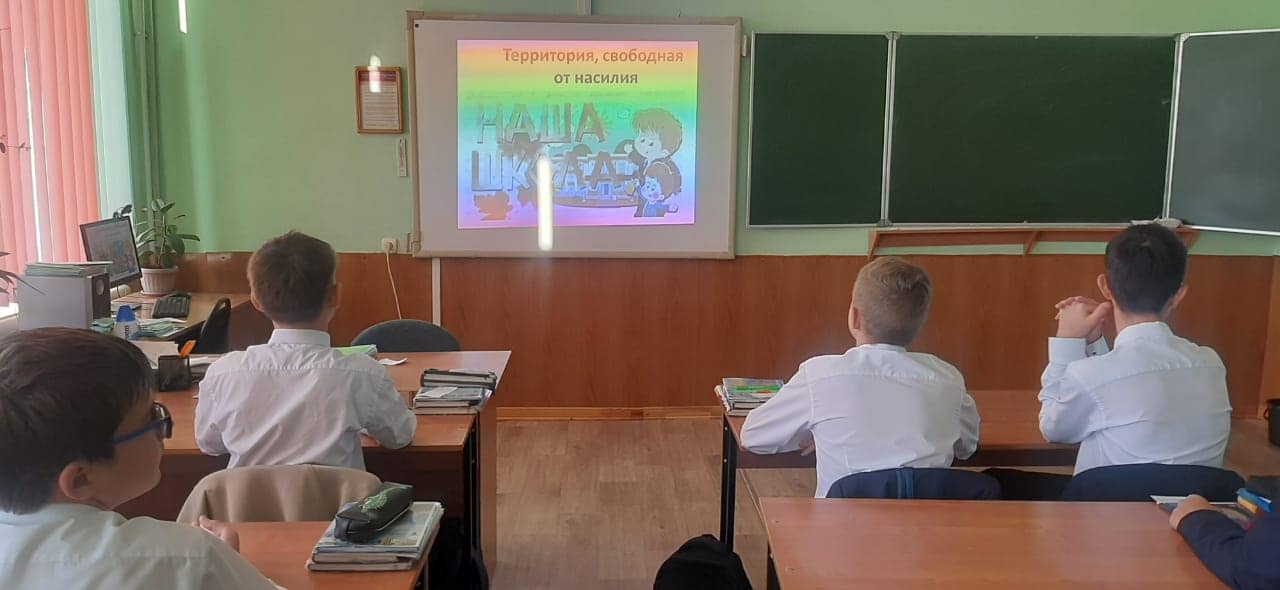 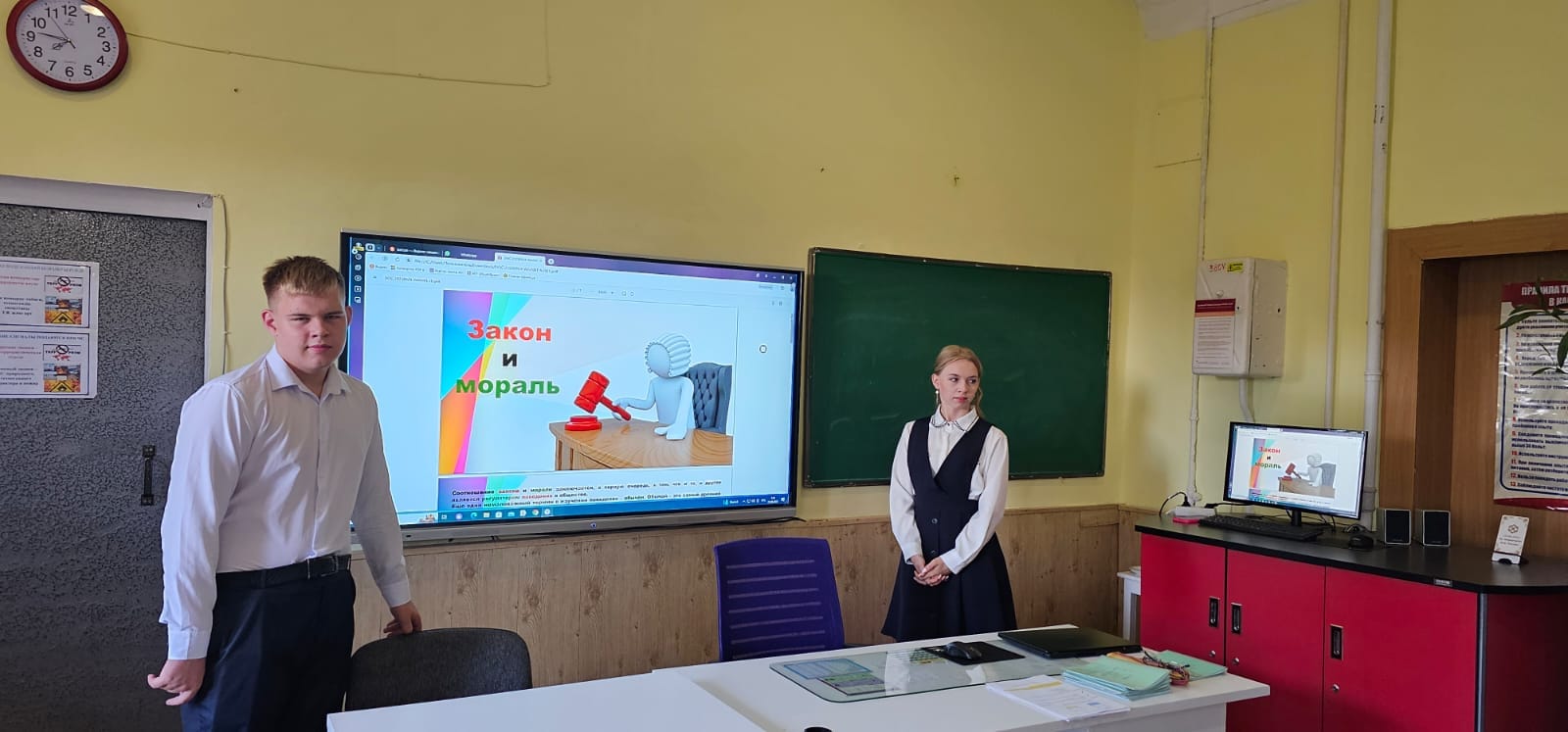 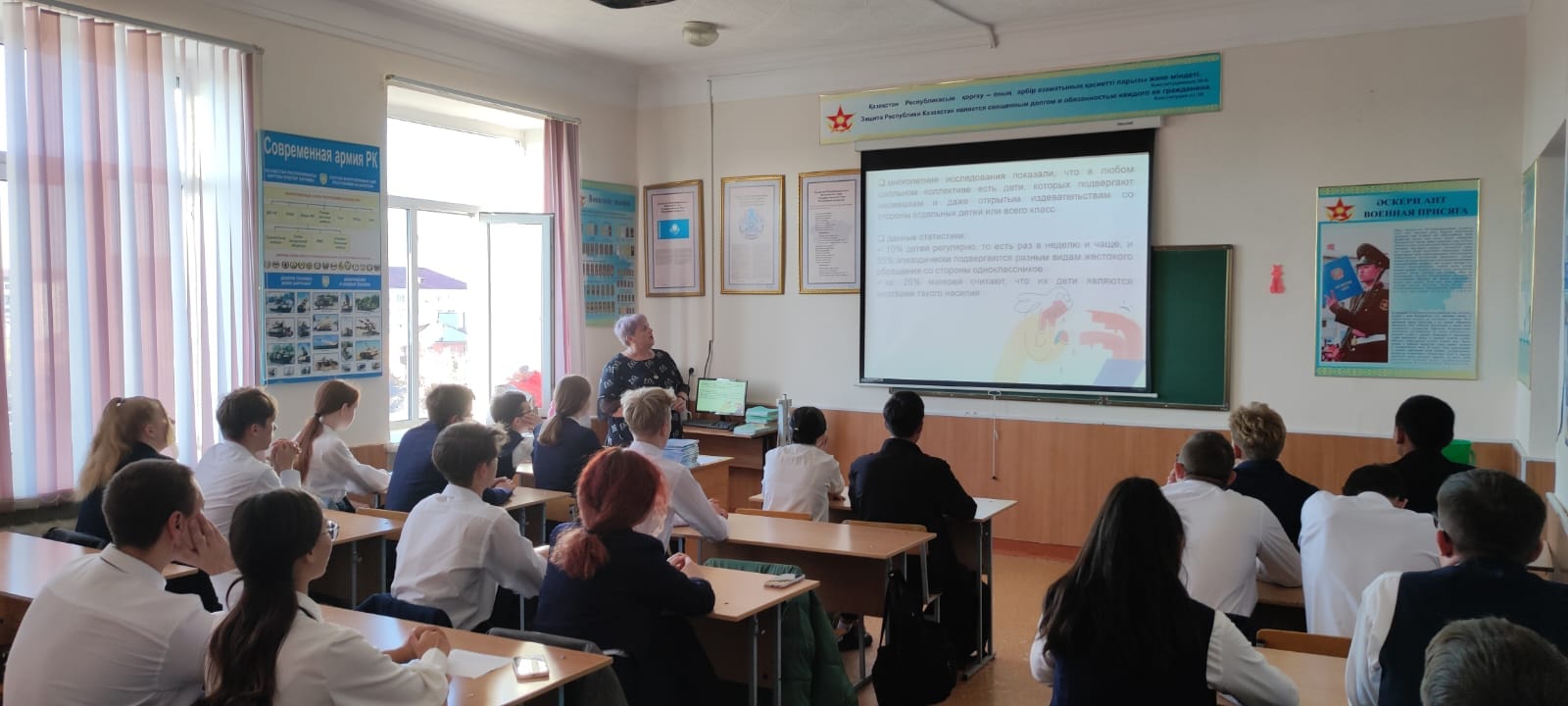 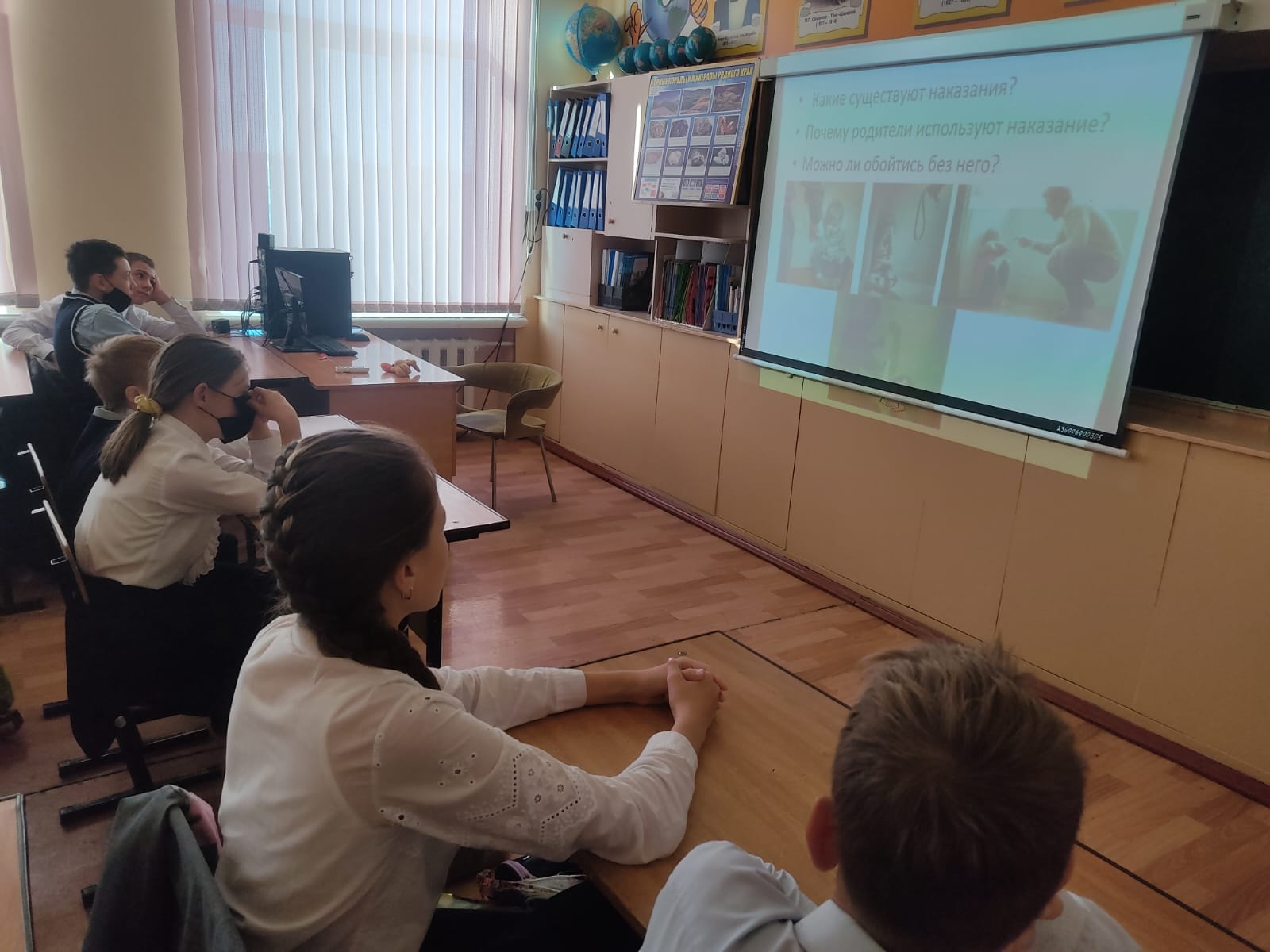 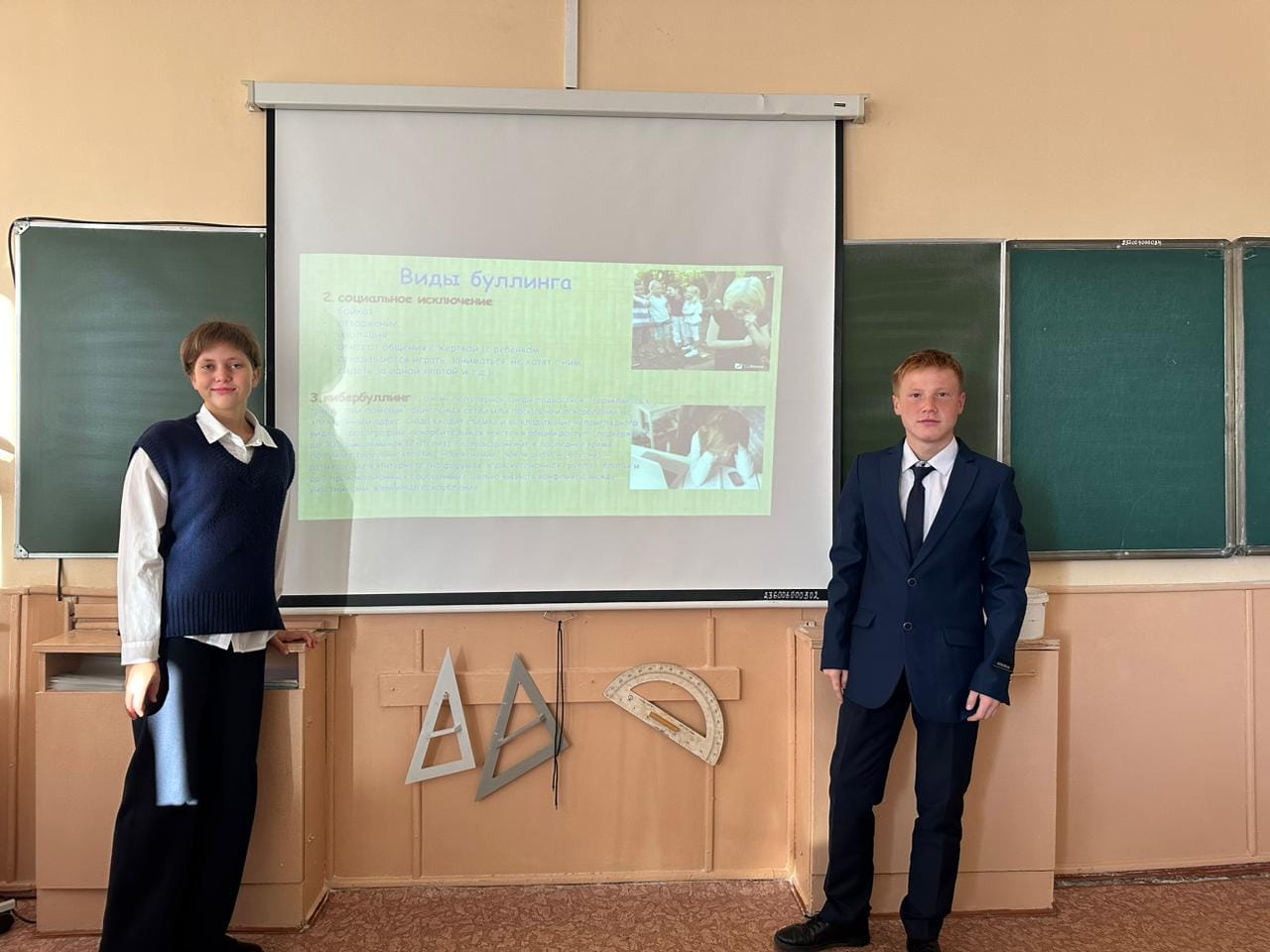 